Supplemental Digital Data 2.  Table 1.  Performance Metrics at Sensitives of 0.85, 0.90, and 0.95 for the Criticality Index – Mortality (CI-M) models.  Metrics for the overall performance and the individual model performances are shown. Table 2.  Comparison of observed and expected proportions of deaths in the two worst performing models and the models from the first and last time periods for comparison.   Figure 1.  Calibration plots for the two worst performing models (60 hours, 72 hours) and the models from the first and last time periods for comparison.   Figure 2.  Area under the ROC curves for the two worst performing models (60 hours, 72 hours) and the models from the first and last time periods for comparison.   Table 1.  Performance Metrics at Sensitives of 0.85, 0.90, and 0.95 for the Criticality Index – Mortality (CI-M) models.  Metrics for the overall performance and the individual model performances s are shown. Table 2.  Comparison of observed and expected proportions of deaths in the two worst performing models (60 hours, 72 hours) and the models from the first and last time periods for comparison.   (1).  Manuscript references 19 – 22.Legend.  Observed and expected numbers of outcomes for the 2 worst performing time periods (60 hours, 72 hours) and the first and the last time periods for comparison.  The statistical comparison for each risk interval is shown in the last column.  The Hosmer-Lemeshow goodness-of-fit  test significance levels resulting from the risk intervals are 0.418 for 6 hours in ICU, 0.073 for 60 hours in ICU, 0.003 for 72 hours in ICU, and 0.097 for 180 hours in ICU.  Figure 1.  Calibration plots for the two worst performing models (60 hours, 72 hours) and the models from the first and last time periods for comparison.   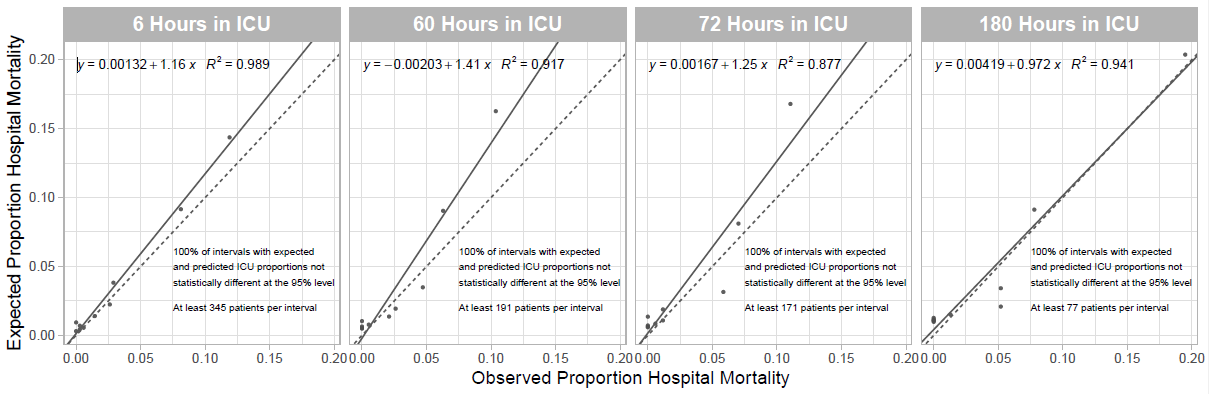 Figure 2.  Receiver operating characteristic curves for the two worst performing models (60 hours, 72 hours) and the models from the first and last time periods for comparison.   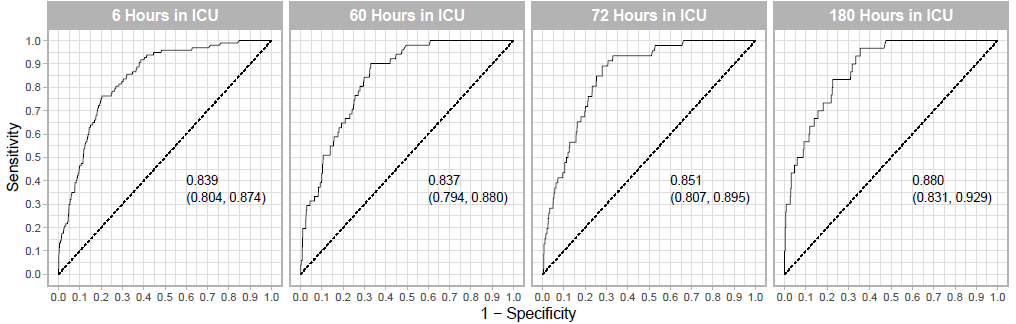 OverallOverallOverallOverallOverallOverallOverallSensitivitySpecificityPrecisionNegative Predictive Value Mathew's Correlation CoefficientF1 Score0.850.695 (0.690, 0.699)0.078 (0.074, 0.082)0.994 (0.993, 0.994)0.197 (0.189, 0.204)0.142 (0.137, 0.147)0.900.630 (0.625, 0.634)0.069 (0.065, 0.072)0.995 (0.995, 0.996)0.184 (0.177, 0.191)0.127 (0.123, 0.132)0.950.484 (0.479, 0.488)0.053 (0.050, 0.055)0.997 (0.996, 0.998)0.146 (0.141, 0.152)0.100 (0.096, 0.103)Individual ModelsIndividual ModelsIndividual ModelsIndividual ModelsIndividual ModelsIndividual ModelsIndividual ModelsICU-Time ModelSpecificityPrecisionNegative Predictive Value Mathew's Correlation CoefficientF1 score0.8560.653 (0.637, 0.669)0.067 (0.054, 0.082)0.994 (0.989, 0.996)0.175 (0.144, 0.204)0.124 (0.107, 0.142)0.9060.614 (0.598, 0.630)0.064 (0.052, 0.078)0.996 (0.992, 0.998)0.176 (0.150, 0.201)0.119 (0.103, 0.136)0.9560.382 (0.366, 0.399)0.043 (0.035, 0.052)0.997 (0.992, 0.999)0.117 (0.097, 0.134)0.082 (0.072, 0.094)0.85120.670 (0.653, 0.686)0.066 (0.053, 0.082)0.994 (0.990, 0.996)0.177 (0.145, 0.206)0.123 (0.106, 0.143)0.90120.625 (0.608, 0.642)0.063 (0.051, 0.077)0.996 (0.992, 0.998)0.177 (0.148, 0.203)0.117 (0.101, 0.135)0.95120.475 (0.458, 0.493)0.048 (0.039, 0.059)0.997 (0.993, 0.999)0.139 (0.117, 0.158)0.091 (0.079, 0.105)0.85180.670 (0.653, 0.687)0.067 (0.054, 0.084)0.994 (0.989, 0.997)0.179 (0.143, 0.210)0.125 (0.107, 0.145)0.90180.613 (0.595, 0.631)0.061 (0.049, 0.076)0.996 (0.991, 0.998)0.171 (0.142, 0.197)0.115 (0.098, 0.133)0.95180.444 (0.426, 0.462)0.046 (0.037, 0.057)0.997 (0.992, 0.999)0.130 (0.107, 0.149)0.087 (0.075, 0.101)0.85240.640 (0.622, 0.658)0.064 (0.051, 0.081)0.994 (0.990, 0.997)0.174 (0.140, 0.204)0.120 (0.102, 0.140)0.90240.614 (0.595, 0.632)0.063 (0.050, 0.078)0.996 (0.991, 0.998)0.175 (0.145, 0.202)0.117 (0.101, 0.137)0.95240.487 (0.468, 0.506)0.051 (0.041, 0.063)0.998 (0.993, 0.999)0.147 (0.125, 0.168)0.096 (0.082, 0.112)0.85300.668 (0.650, 0.686)0.064 (0.049, 0.081)0.994 (0.989, 0.997)0.174 (0.136, 0.207)0.118 (0.100, 0.140)0.90300.618 (0.599, 0.637)0.059 (0.046, 0.075)0.996 (0.992, 0.998)0.171 (0.140, 0.201)0.111 (0.094, 0.131)0.95300.433 (0.414, 0.452)0.043 (0.034, 0.054)0.997 (0.992, 0.999)0.124 (0.102, 0.145)0.081 (0.069, 0.096)0.85360.716 (0.697, 0.733)0.072 (0.055, 0.093)0.995 (0.990, 0.997)0.195 (0.153, 0.232)0.133 (0.111, 0.158)0.90360.668 (0.649, 0.686)0.065 (0.051, 0.084)0.996 (0.992, 0.998)0.188 (0.154, 0.220)0.122 (0.103, 0.145)0.95360.485 (0.465, 0.505)0.045 (0.035, 0.058)0.997 (0.992, 0.999)0.136 (0.110, 0.159)0.087 (0.073, 0.103)0.85420.731 (0.712, 0.749)0.079 (0.061, 0.103)0.995 (0.990, 0.997)0.208 (0.165, 0.247)0.145 (0.121, 0.173)0.90420.653 (0.633, 0.672)0.066 (0.051, 0.085)0.996 (0.991, 0.998)0.185 (0.150, 0.218)0.123 (0.103, 0.146)0.95420.562 (0.542, 0.583)0.056 (0.043, 0.072)0.998 (0.993, 0.999)0.166 (0.137, 0.191)0.106 (0.089, 0.125)0.85480.654 (0.633, 0.674)0.066 (0.051, 0.086)0.994 (0.989, 0.997)0.177 (0.137, 0.213)0.123 (0.102, 0.147)0.90480.630 (0.609, 0.650)0.066 (0.051, 0.085)0.996 (0.991, 0.998)0.183 (0.146, 0.215)0.122 (0.102, 0.146)0.95480.477 (0.456, 0.499)0.050 (0.039, 0.064)0.998 (0.993, 0.999)0.146 (0.119, 0.169)0.095 (0.079, 0.113)0.85540.712 (0.692, 0.732)0.077 (0.058, 0.101)0.994 (0.989, 0.997)0.201 (0.159, 0.242)0.141 (0.117, 0.170)0.90540.657 (0.636, 0.678)0.069 (0.053, 0.090)0.996 (0.991, 0.998)0.192 (0.153, 0.226)0.129 (0.107, 0.154)0.95540.477 (0.455, 0.499)0.049 (0.038, 0.064)0.998 (0.992, 0.999)0.144 (0.117, 0.168)0.094 (0.078, 0.112)0.85600.675 (0.654, 0.696)0.068 (0.051, 0.090)0.994 (0.989, 0.997)0.183 (0.140, 0.221)0.126 (0.103, 0.152)0.90600.579 (0.557, 0.601)0.055 (0.042, 0.073)0.995 (0.989, 0.998)0.156 (0.120, 0.188)0.104 (0.086, 0.126)0.95600.516 (0.494, 0.539)0.052 (0.039, 0.068)0.998 (0.992, 0.999)0.156 (0.127, 0.183)0.098 (0.081, 0.118)0.85660.701 (0.679, 0.722)0.073 (0.054, 0.097)0.994 (0.988, 0.997)0.194 (0.149, 0.237)0.134 (0.109, 0.163)0.90660.529 (0.505, 0.552)0.051 (0.038, 0.067)0.996 (0.989, 0.998)0.144 (0.110, 0.174)0.096 (0.079, 0.117)0.95660.503 (0.479, 0.526)0.050 (0.038, 0.066)0.998 (0.992, 0.999)0.149 (0.119, 0.176)0.095 (0.078, 0.116)0.85720.694 (0.671, 0.716)0.074 (0.055, 0.099)0.996 (0.990, 0.998)0.203 (0.158, 0.244)0.137 (0.112, 0.167)0.90720.672 (0.649, 0.694)0.071 (0.053, 0.095)0.996 (0.991, 0.999)0.199 (0.156, 0.237)0.132 (0.108, 0.161)0.95720.475 (0.451, 0.499)0.048 (0.036, 0.064)0.997 (0.991, 0.999)0.140 (0.111, 0.166)0.091 (0.075, 0.111)0.85780.757 (0.736, 0.778)0.092 (0.068, 0.123)0.995 (0.989, 0.998)0.233 (0.181, 0.280)0.166 (0.135, 0.202)0.90780.693 (0.670, 0.715)0.077 (0.058, 0.103)0.996 (0.991, 0.999)0.212 (0.167, 0.252)0.143 (0.116, 0.174)0.95780.449 (0.424, 0.473)0.047 (0.035, 0.062)0.997 (0.990, 0.999)0.133 (0.104, 0.160)0.089 (0.073, 0.109)0.85840.729 (0.706, 0.750)0.085 (0.062, 0.114)0.995 (0.988, 0.998)0.215 (0.165, 0.261)0.154 (0.125, 0.189)0.90840.662 (0.638, 0.686)0.073 (0.054, 0.098)0.996 (0.990, 0.998)0.198 (0.155, 0.238)0.135 (0.110, 0.164)0.95840.455 (0.430, 0.481)0.049 (0.036, 0.065)0.997 (0.989, 0.999)0.137 (0.106, 0.164)0.092 (0.075, 0.113)0.85900.743 (0.720, 0.765)0.093 (0.068, 0.125)0.994 (0.988, 0.997)0.230 (0.179, 0.279)0.168 (0.136, 0.205)0.90900.572 (0.547, 0.598)0.061 (0.045, 0.082)0.995 (0.988, 0.998)0.164 (0.124, 0.199)0.114 (0.093, 0.140)0.95900.443 (0.417, 0.469)0.050 (0.037, 0.066)0.997 (0.989, 0.999)0.136 (0.104, 0.163)0.094 (0.077, 0.115)0.85960.707 (0.683, 0.731)0.086 (0.063, 0.116)0.994 (0.987, 0.997)0.214 (0.164, 0.261)0.156 (0.127, 0.191)0.90960.632 (0.606, 0.657)0.073 (0.054, 0.098)0.995 (0.988, 0.998)0.192 (0.146, 0.231)0.135 (0.110, 0.165)0.95960.443 (0.417, 0.469)0.052 (0.038, 0.069)0.997 (0.988, 0.999)0.139 (0.106, 0.167)0.098 (0.080, 0.120)0.851020.664 (0.638, 0.689)0.077 (0.057, 0.105)0.993 (0.985, 0.997)0.192 (0.143, 0.236)0.142 (0.115, 0.175)0.901020.503 (0.476, 0.530)0.056 (0.042, 0.076)0.994 (0.985, 0.998)0.143 (0.102, 0.178)0.106 (0.086, 0.131)0.951020.008 (0.005, 0.015)0.031 (0.023, 0.041)0.846 (0.578, 0.957)-0.069 (-0.187, 0.018)0.059 (0.048, 0.073)0.851080.681 (0.655, 0.706)0.083 (0.061, 0.113)0.993 (0.985, 0.997)0.203 (0.149, 0.251)0.152 (0.122, 0.187)0.901080.610 (0.583, 0.637)0.073 (0.053, 0.098)0.995 (0.987, 0.998)0.187 (0.141, 0.226)0.135 (0.109, 0.165)0.951080.428 (0.400, 0.455)0.053 (0.039, 0.072)0.996 (0.986, 0.999)0.137 (0.103, 0.166)0.101 (0.082, 0.124)0.851140.673 (0.645, 0.699)0.081 (0.059, 0.111)0.994 (0.985, 0.997)0.201 (0.149, 0.248)0.148 (0.119, 0.184)0.901140.532 (0.503, 0.560)0.061 (0.045, 0.084)0.995 (0.986, 0.998)0.160 (0.119, 0.198)0.115 (0.092, 0.142)0.951140.385 (0.358, 0.413)0.050 (0.036, 0.068)0.998 (0.988, 1.000)0.131 (0.100, 0.157)0.095 (0.076, 0.117)0.851200.653 (0.625, 0.681)0.077 (0.056, 0.107)0.993 (0.984, 0.997)0.192 (0.139, 0.239)0.142 (0.113, 0.177)0.901200.496 (0.467, 0.525)0.058 (0.042, 0.079)0.995 (0.985, 0.998)0.148 (0.106, 0.184)0.109 (0.087, 0.135)0.951200.344 (0.317, 0.372)0.047 (0.035, 0.065)0.997 (0.986, 1.000)0.124 (0.094, 0.149)0.090 (0.073, 0.112)0.851260.582 (0.552, 0.611)0.066 (0.047, 0.092)0.992 (0.982, 0.997)0.162 (0.110, 0.209)0.123 (0.098, 0.154)0.901260.480 (0.451, 0.510)0.057 (0.041, 0.079)0.994 (0.983, 0.998)0.144 (0.102, 0.181)0.108 (0.086, 0.135)0.951260.362 (0.334, 0.392)0.050 (0.036, 0.068)0.997 (0.986, 1.000)0.126 (0.094, 0.154)0.095 (0.076, 0.118)0.851320.573 (0.542, 0.603)0.068 (0.048, 0.094)0.992 (0.981, 0.996)0.161 (0.109, 0.205)0.125 (0.100, 0.157)0.901320.514 (0.483, 0.544)0.063 (0.046, 0.087)0.994 (0.984, 0.998)0.158 (0.113, 0.199)0.119 (0.095, 0.148)0.951320.334 (0.306, 0.364)0.050 (0.036, 0.068)0.997 (0.984, 0.999)0.120 (0.090, 0.147)0.095 (0.076, 0.118)0.851380.447 (0.417, 0.478)0.053 (0.038, 0.075)0.989 (0.974, 0.995)0.114 (0.065, 0.158)0.100 (0.079, 0.127)0.901380.335 (0.306, 0.365)0.047 (0.034, 0.066)0.991 (0.974, 0.997)0.103 (0.060, 0.139)0.090 (0.071, 0.113)0.951380.000 (0.000, 0.004)0.034 (0.024, 0.047)0.000 (0.000, 0.793)-0.164 (-0.312, -0.144)0.066 (0.052, 0.082)0.851440.404 (0.374, 0.436)0.048 (0.034, 0.068)0.987 (0.971, 0.995)0.095 (0.045, 0.139)0.091 (0.071, 0.116)0.901440.228 (0.202, 0.255)0.040 (0.028, 0.056)0.987 (0.961, 0.995)0.061 (0.012, 0.099)0.076 (0.060, 0.097)0.951440.051 (0.039, 0.066)0.035 (0.025, 0.048)0.980 (0.895, 0.996)0.018 (-0.041, 0.049)0.067 (0.053, 0.084)0.851500.340 (0.310, 0.371)0.045 (0.032, 0.065)0.987 (0.968, 0.995)0.085 (0.037, 0.126)0.086 (0.067, 0.110)0.901500.083 (0.067, 0.103)0.034 (0.024, 0.048)0.963 (0.895, 0.987)-0.005 (-0.076, 0.054)0.066 (0.052, 0.084)0.951500.025 (0.017, 0.037)0.034 (0.024, 0.048)0.958 (0.798, 0.993)-0.006 (-0.086, 0.035)0.066 (0.052, 0.084)0.851560.476 (0.443, 0.510)0.058 (0.040, 0.083)0.990 (0.976, 0.996)0.130 (0.077, 0.175)0.109 (0.085, 0.139)0.901560.176 (0.152, 0.203)0.039 (0.027, 0.055)0.981 (0.945, 0.993)0.040 (-0.019, 0.083)0.075 (0.058, 0.095)0.951560.058 (0.044, 0.075)0.036 (0.026, 0.051)0.980 (0.897, 0.997)0.015 (-0.047, 0.049)0.070 (0.055, 0.089)0.851620.568 (0.534, 0.601)0.072 (0.050, 0.102)0.992 (0.979, 0.997)0.167 (0.110, 0.215)0.132 (0.103, 0.168)0.901620.521 (0.488, 0.555)0.067 (0.047, 0.095)0.993 (0.980, 0.998)0.161 (0.108, 0.205)0.125 (0.098, 0.159)0.951620.055 (0.041, 0.072)0.038 (0.027, 0.053)0.979 (0.889, 0.996)0.020 (-0.043, 0.053)0.072 (0.057, 0.092)0.851680.782 (0.752, 0.809)0.132 (0.093, 0.186)0.994 (0.984, 0.998)0.287 (0.213, 0.356)0.230 (0.181, 0.288)0.901680.596 (0.562, 0.629)0.079 (0.055, 0.111)0.994 (0.982, 0.998)0.190 (0.131, 0.240)0.145 (0.113, 0.183)0.951680.525 (0.490, 0.559)0.072 (0.051, 0.101)0.998 (0.987, 1.000)0.185 (0.142, 0.223)0.134 (0.106, 0.169)0.851740.685 (0.652, 0.717)0.097 (0.067, 0.138)0.992 (0.981, 0.997)0.222 (0.156, 0.283)0.174 (0.135, 0.221)0.901740.596 (0.561, 0.630)0.080 (0.055, 0.113)0.994 (0.981, 0.998)0.191 (0.134, 0.240)0.146 (0.114, 0.186)0.951740.539 (0.504, 0.574)0.075 (0.053, 0.106)0.998 (0.987, 1.000)0.192 (0.149, 0.233)0.140 (0.110, 0.176)0.851800.682 (0.648, 0.715)0.100 (0.069, 0.142)0.992 (0.980, 0.997)0.224 (0.155, 0.287)0.179 (0.139, 0.227)0.901800.666 (0.631, 0.699)0.099 (0.069, 0.140)0.994 (0.982, 0.998)0.229 (0.165, 0.286)0.178 (0.139, 0.225)0.951800.536 (0.500, 0.572)0.078 (0.055, 0.110)0.997 (0.986, 1.000)0.195 (0.146, 0.235)0.144 (0.113, 0.182)Risk IntervalsRisk IntervalsDeathsDeathsPatients in Risk IntervalDeath ProportionsDeath ProportionsP values - Barnard Exact Test Difference of Proportions (1)Lower Limit Upper Limit ObservedPredictedPatients in Risk IntervalObserved Predicted P values - Barnard Exact Test Difference of Proportions (1)6 Hours in ICU6 Hours in ICU6 Hours in ICU6 Hours in ICU6 Hours in ICU6 Hours in ICU6 Hours in ICU6 Hours in ICU0.0010.00400.7752660.0000.0030.5300.0040.00411.0552650.0040.0041.0000.0040.00501.3092670.0000.0050.5300.0050.00621.5232650.0080.0061.0000.0060.00811.8352650.0040.0070.6830.0080.01002.2802660.0000.0090.2120.0100.01312.9842650.0040.0110.3770.0130.01964.2092660.0230.0160.5640.0190.02776.0272650.0260.0230.8540.0270.04258.7882650.0190.0330.2980.0420.0921616.5402670.0600.0620.9130.0920.1272429.8462650.0910.1130.5300.1270.3313439.8812660.1280.1500.53360 Hours in ICU60 Hours in ICU60 Hours in ICU60 Hours in ICU60 Hours in ICU60 Hours in ICU60 Hours in ICU60 Hours in ICU0.0050.00501.3732740.0000.0050.5300.0050.00701.6472730.0000.0060.2120.0070.00912.1732730.0040.0080.6830.0090.01443.2742730.0150.0120.7940.0140.02765.2222730.0220.0190.8390.0270.0981414.0452740.0510.0511.0000.0980.2992640.5622740.0950.1480.05472 Hours in ICU72 Hours in ICU72 Hours in ICU72 Hours in ICU72 Hours in ICU72 Hours in ICU72 Hours in ICU72 Hours in ICU0.0060.00601.7222860.0000.0060.2120.0060.00802.0552850.0000.0070.2120.0080.01232.8522850.0110.0101.0000.0120.02014.3242850.0040.0150.2470.0200.067169.7852850.0560.0340.2480.0670.2822639.5462860.0910.1380.072180 Hours in ICU180 Hours in ICU180 Hours in ICU180 Hours in ICU180 Hours in ICU180 Hours in ICU180 Hours in ICU180 Hours in ICU0.0090.01102.7072570.0000.0110.0960.0110.02243.7242560.0160.0151.0000.0220.5382625.9512570.1010.1011.000